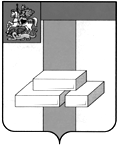 СЧЕТНАЯ ПАЛАТА  ГОРОДСКОГО ОКРУГА ДОМОДЕДОВОМОСКОВСКОЙ  ОБЛАСТИКаширское шоссе, д.27-а, г. Домодедово, Московская область, 142000, тел. (496)792-44-13,  E-mail dmdd sp@mosreg.ruЭкспертное заключение к проекту решения Совета депутатов городского округа «О внесении изменений в решение Совета депутатов городского округа от 24.12.2021г. №1-4/1188 «О бюджете городского округа Домодедово на 2022 год и плановый период 2023 и 2024 годов»«31» марта 2022г.                                                                                                               № 2 Настоящее экспертное заключение подготовлено в соответствии со статьей 157 Бюджетного кодекса Российской Федерации, на основании пункта 2.3. части 2 Положения о Счетной палате городского округа Домодедово Московской области, утвержденного Решением Совета депутатов городского округа Домодедово от 21.02.2019г. №1-4/942.Изменения в бюджете городского округа Домодедово связаны с необходимостью:уточнения объема средств, подлежащих получению из бюджетов других уровней бюджетной системы Российской Федерации;принятия новых расходных обязательств. По средствам передаваемым из областного бюджета   произведена корректировка доходной и расходной частей бюджета в сторону увеличения на сумму 115,6 млн. руб., в том числе на:– софинансирование работ в целях проведения капитального ремонта и ремонта автомобильных дорог, примыкающих к территориям садоводческих и огороднических некоммерческих товариществ, в сумме 62,8 млн.руб.;– софинансирование работ по строительству (реконструкции) объектов дорожного хозяйства местного значения (строительство съезда с автомобильной дороги М-4 «Дон» к улице Промышленная городского округа Домодедово) в сумме 44,5 млн.руб.;– софинансирование работ по капитальному ремонту и ремонту автомобильных дорог общего пользования местного значения в сумме 6,5 млн.руб.;– организацию деятельности единых дежурно-диспетчерских служб по обеспечению круглосуточного приема вызовов, обработке и передаче в диспетчерские службы информации (о происшествиях или чрезвычайных ситуациях) для организации реагирования, в том числе экстренного, в сумме 1,8 млн.руб.;По средствам местного бюджета произведена корректировка доходной и расходной частей бюджета в сторону уменьшения на сумму 128,4 млн.руб.В расходной части бюджета произведено перераспределение средств с целью принятия новых расходных обязательств в сумме 28,7 млн.руб.В расходную часть бюджета включены новые расходные обязательства:по разделу бюджета «Национальная безопасность и правоохранительная деятельность» на:– индексацию заработной платы сотрудников Муниципального казенного учреждения «ЕДДС-112» в сумме 0,7 млн. руб.;по разделу бюджета «Национальная экономика» на: – софинансирование расходов на организацию транспортного обслуживания населения по муниципальным маршрутам регулярных перевозок по регулируемым тарифам в сумме 3,2 млн.руб.;– софинансирование работ в целях проведения капитального ремонта и ремонта автомобильных дорог, примыкающих к территориям садоводческих и огороднических некоммерческих товариществ, в сумме 0,6 млн.руб.;– софинансирование работ по строительству (реконструкции) объектов дорожного хозяйства местного значения (строительство съезда с автомобильной дороги М-4 «Дон» к улице Промышленная городского округа Домодедово) в сумме 2,4 млн.руб.;– софинансирование работ по капитальному ремонту и ремонту автомобильных дорог общего пользования местного значения в сумме 0,3 млн.руб.;– разработку архитектурно-планировочной концепции для приведения в соответствие внешнего вида ограждений жилых домов, расположенных вдоль магистральных улиц в г.Домодедово: ул.Коломийца, ул.Гагарина, в сумме 0,4 млн.руб. (муниципальный контракт заключен в 2021 году) ;по разделу бюджета «Жилищно-коммунальное хозяйство» на:– выполнение работ по актуализации схем теплоснабжения, водоснабжения и водоотведения на территории городского округа Домодедово в сумме 3,9 млн. руб.;– обустройство асфальтового основания двух детских площадок в рамках Губернаторской программы «Наше Подмосковье» в сумме 5,0 млн. руб.по разделу бюджета «Образование»:– дополнительно в рамках 10% к контрактам на питание в школах (сумма удорожания на 2 месяца: апрель, май) в сумме 7,9 млн. руб.;– дополнительно в рамках 10% к контрактам на питание в детских садах (сумма удорожания на 2 месяца: апрель, май) в сумме 4,1 млн. руб.;– дополнительно в рамках 10% к контрактам на питание в Кутузовской школе-интернат (сумма удорожания на 2 месяца: апрель, май) в сумме 0,2 млн. руб.Расходы уменьшены на 157,1 млн.руб., в том числе на :– строительство детского сада  в д.Красное, в сумме 100,0 млн.руб. (перенос суммы на 2023 год);– выполнение работ по устранению подтоплений по  улице Талалихина, г.Домодедово в сумме 29,0 млн.руб.;– софинансирование на улучшение жилищных условий граждан, проживающих на сельских территориях,  в сумме 4,7 млн.руб.;– на проведение работ по ограждению спортивных площадок в общеобразовательных учреждениях в сумме 4,4 млн.руб.;–  на выполнение работ по планировке участка МАОУ Ильинская СОШ в сумме 1,8 млн.руб.;– на приобретение оборудования и инвентаря для патриотического объединения "Дом Юнармии" в МАОУ Домодедовский лицей № 3 в сумме 2,0 млн.руб.;– на приобретение мебели, игр и игрушек, игрового оборудования, оргтехники, бытового оборудования, медицинского оборудования, инвентаря для оснащения детского центра "Палисадик" (ул.Советская, д.19) на базе МАОУ Домодедовская СОШ № 2 в сумме 4,0 млн.руб.;– сумму экономии, сложившейся по итогам  проведенных аукционов, в сумме 11,2 млн. руб.В результате данных корректировок бюджет на текущий финансовый год составит:млн. руб.По результатам рассмотрения внесенных изменений в решение Совета депутатов  городского округа Домодедово от 18.12.2020г. №1-4/1087 «О бюджете городского округа Домодедово на 2022 год и плановый период 2023 и 2024 годов»,  нарушений бюджетного законодательства не выявлено.Председатель Счетной палаты городского округаДомодедово Московской области                                                                        Г.А. Копысована 17.02.2022на 31.03.2022Увеличение (+) / уменьшение (-)Доходы10 777,910 765,2-12,8Расходы11 504,111 491,4-12,8Дефицит726,2726,20,0